Приложение 3Раздаточный материал «Образцы узоров для поисковой деятельности учащихся»(рисунки необходимо увеличить, для работы группам раздается по 4 образца)Ключ к раздаточному материалу:Якутские узорыБурятские узорыЭвенкийские узорыУзоры ненцевУзоры хантов и мансиВологодское кружевоКлиновидная резьбаУфтюжская росписьСеверодвинская росписьМезенская росписьРакульская росписьХохломаМордовские узорыТатарские узорыПавлопосадские платкиГжельЖостовская росписьПалехская миниатюраКубанские узорыКубачинские узорыКубачинские узоры 1.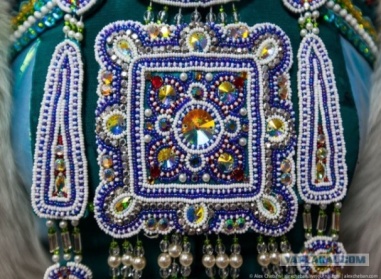  2.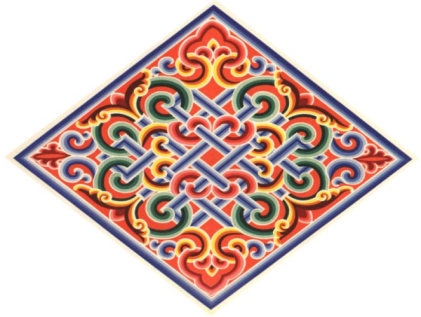  3.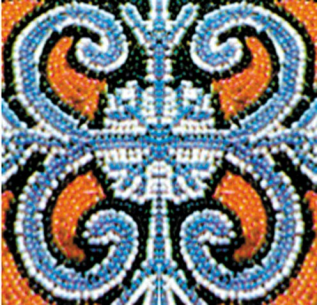  4.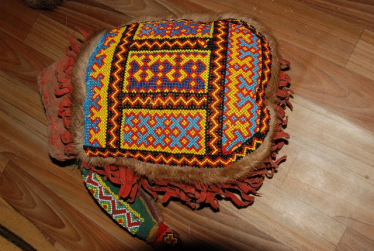  5.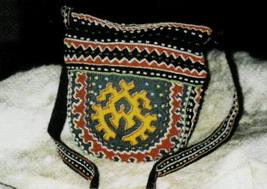  6.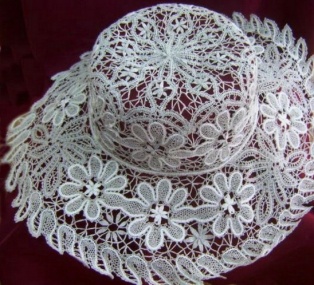  7.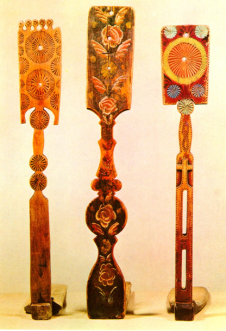 8.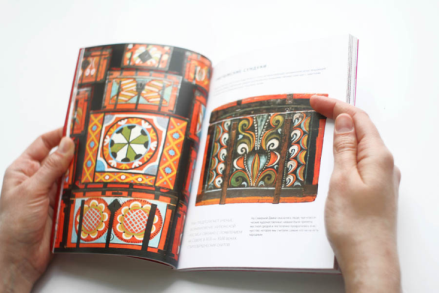  9.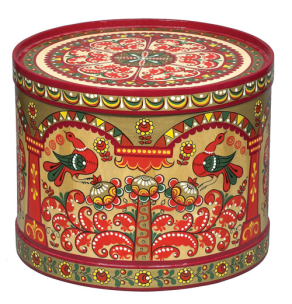  10.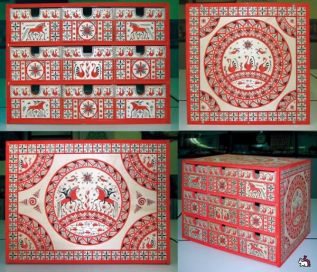  11.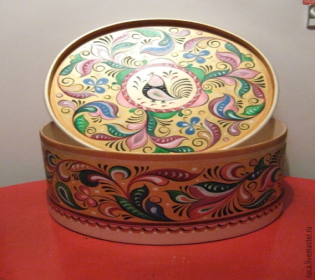  12.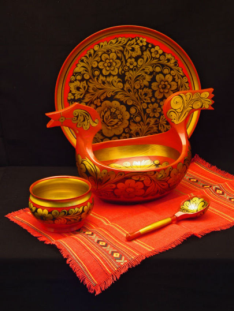  13.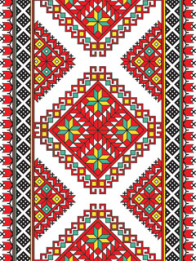  14.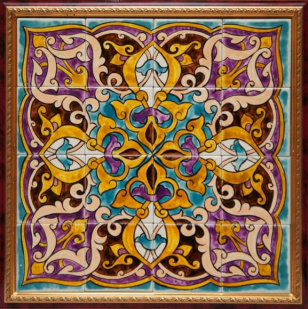  15.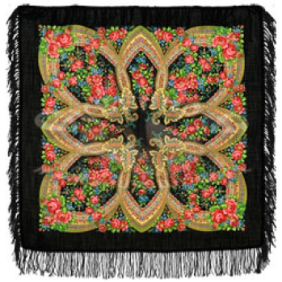  16.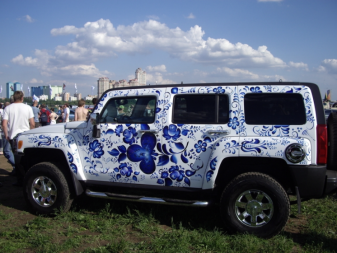  17.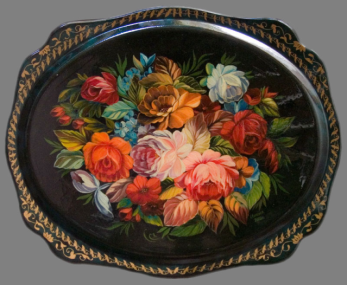  18.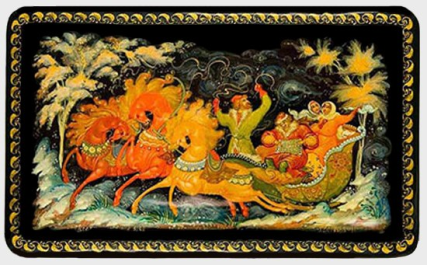 19.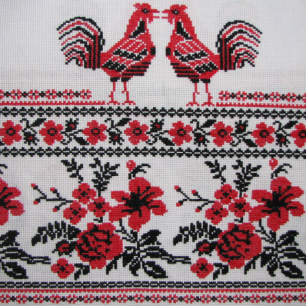  20.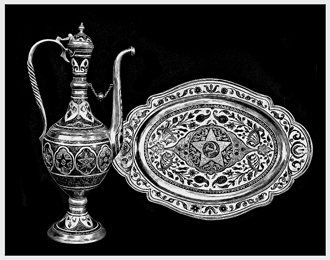  21.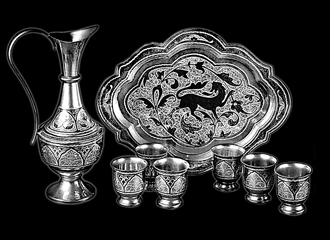 